ПОСТАНОВЛЕНИЕ«  31 »    мая  2021 г.                             с. Коргон                                                 № 7 О внесении изменений в  постановление  № 29 от 28.09.2017 г. «Об утверждении порядка ведения муниципальной  долговой книги»       Согласно  ч. 4, ч. 5 ст.121 Бюджетного кодекса Российской Федерации от 31.07.1998 № 145-ФЗ ,       п о с т а н о в л я ю:1.  Внести следующие изменения в порядок ведения муниципальной долговой книги:1.1.  п. 2.5. признать утратившим силу.1.2.  п. 3.1. порядка изложить в редакции согласно приложению № 1.     2. Данное Постановление подлежит  официальному обнародованию  согласно п.7 ст.49 Устава  МО «Коргонское сельское поселение»      3. Постановление вступает в силу со дня его подписания согласно п.1 ст.49 Устава  МО «Коргонское сельское поселение».Глава администрацииКоргонского сельского поселения                                     И.Д. АлачевПриложение № 1 к постановлению сельской администрации Коргонского  сельского поселенияот 31.05.2021 г. № 7 3.1. Долговая книга включает следующие разделы в соответствии с видами долговых обязательств, установленными Бюджетным кодексом Российской Федерации:
- муниципальные ценные бумаги Коргонского сельского поселения (далее - муниципальные ценные бумаги);
- бюджетные кредиты, привлеченные в валюте Российской Федерации в бюджет Коргонского сельского поселения из других бюджетов бюджетной системы Российской Федерации, а также привлеченные от Российской Федерации в иностранной валюте в рамках использования целевых иностранных кредитов (далее - бюджетные кредиты);
- кредиты, привлеченные Коргонским сельским поселением от кредитных организаций в валюте Российской Федерации (далее - кредиты кредитных организаций);
- муниципальные гарантии Коргонского сельского поселения, выраженные в валюте Российской Федерации, а также предоставленные Российской Федерации в иностранной валюте в рамках использования целевых иностранных кредитов (далее - муниципальные гарантии).
В Долговую книгу вносится следующая информация по долговым обязательствам:
                                По муниципальным ценным бумагам:
- дата регистрации долгового обязательства;
- дата возникновения долгового обязательства;
- регистрационный номер долгового обязательства;
- основание возникновения долгового обязательства;
- государственный регистрационный номер выпуска ценных бумаг;
- транш (серия);
- вид, наименование, форма выпуска ценной бумаги;
- дата, регистрационный номер условий эмиссии (изменений в условия эмиссии);
- наименование, дата, номер правового акта, которым утверждено решение о выпуске (дополнительном выпуске) ценных бумаг;
- номинальная стоимость одной ценной бумаги;
- количество ценных бумаг;
- ограничения на владельцев ценных бумаг, предусмотренные условиями эмиссии;
- форма обеспечения обязательства;
- наименование генерального агента, депозитария, организатора торговли;
- объявленный объем выпуска (дополнительного выпуска) ценных бумаг по номинальной стоимости;
- дата, объем размещения (доразмещения) ценных бумаг по номинальной стоимости;
- установленная дата выплаты купонного дохода по каждому купонному периоду;
- процентная ставка купонного дохода;
- сумма дисконта, определенная при размещении, при погашении (выкупе) ценных бумаг;
- дата, объем выкупа ценных бумаг по номинальной стоимости;
- установленная дата погашения ценных бумаг;
- сведения о погашении ценных бумаг;
- сведения об уплате купонного дохода по ценным бумагам;
- сведения о прекращении долгового обязательства по иным основаниям;
- объем долга по ценным бумагам, всего;
- информация о просроченной задолженности;
- иные сведения, раскрывающие условия размещения, обращения и погашения выпуска ценных бумаг.
По бюджетным кредитам и кредитам кредитных организаций:
- дата регистрации долгового обязательства;
- дата возникновения долгового обязательства;
- регистрационный номер долгового обязательства;
- основание возникновения долгового обязательства;
- наименование кредитора, бюджета, из которого предоставлен бюджетный кредит;
- вид, номер контракта, договора, соглашения;
- дата заключения контракта, договора, соглашения;
- назначение кредита;
- срок окончания контракта, договора, соглашения;
- форма обеспечения обязательства;
- сумма по контракту, договору, соглашению;
- размер процентной ставки по кредиту;
- условия выплаты процентов;
- информация о погашении кредита (дата, сумма фактического погашения);
- информация о процентных платежах по кредиту (дата, сумма фактического погашения);
- информация о погашении пени;
- информация о списании долга;
- сведения о прекращении долгового обязательства по иным основаниям;
- объем долга по кредиту, всего;
- информация о просроченной задолженности;
- иные сведения, раскрывающие условия контрактов, договоров, соглашений о предоставлении кредита.
По муниципальным гарантиям:
- дата регистрации долгового обязательства;
- дата возникновения долгового обязательства;
- регистрационный номер долгового обязательства;
- основание возникновения долгового обязательства;
- наименование принципала, бенефициара;
- вид, номер гарантии, договора, дополнительного соглашения к договору;
- дата гарантии, заключения договора, дополнительного соглашения к договору;
- назначение обязательств, в обеспечение которых предоставлена гарантия;
- срок действия гарантии, окончания договора;
- форма обеспечения обязательства;
- сумма по гарантии, договору, дополнительному соглашению к договору;
- размер процентной ставки;
- условия выплаты процентов;
- информация о погашении долгового обязательства гарантом, принципалом (дата, сумма фактического погашения);
- сведения о прекращении долгового обязательства по иным основаниям;
- объем долга по муниципальной гарантии, всего;
- информация о просроченной задолженности;
- иные сведения, раскрывающие условия муниципальной гарантии.
РЕСПУБЛИКА АЛТАЙУСТЬ-КАНСКИЙ РАЙОН                              АДМИНИСТРАЦИЯ  МУНИЦИПАЛЬНОГО ОБРАЗОВАНИЯ КОРГОНСКОЕ СЕЛЬСКОЕ ПОСЕЛЕНИЕ649459 с. Коргон, ул. Набережная, 18тел./факс (38847) 26-5-46, admkorgon@mail.ru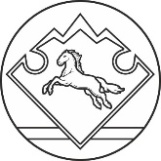 АЛТАЙ РЕСПУБЛИКАНЫҤКАН-ООЗЫ АЙМАКТЫҤКОРГОН JYPTTЫН МУНИЦЫПАЛ ТОЗОЛМОЗИНИН АДМИНИСТРАЦИЯЗЫ649459 с. Коргон, ул. Набережная, 18тел./факс (38847) 26-5-46, admkorgon@mail.ru